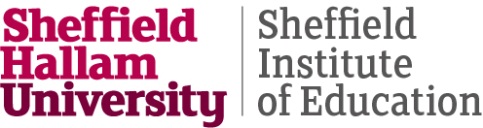 How do I apply?On the internal application form here.What is the fee?The standard fee is £3115 for 17/18 (£1557 per 30 credit module), The fee for SHU staff is £2335 for 17/18 (75% of full fee)Who pays?Your Department / Faculty / Directorate if you are a permanent member of staff.Temporary staff and associate lecturers need to talk with their line manager about arrangements in their area.How do I complete the Staff Internal Funding Form (SIFF)?See the application guidance . In the boxes for 'fees', put '75%'What is the remission on work plans for fulltime members of staff?Full time members of staff should get 90 hours against 462 (270 total) to attend the course.Fractional staff get this pro-rata.Associate lecturers need to talk with their line manager about arrangements in their area.What is the expectation of attendance?Scheduled contact hours are 48 in module 1 (including the two day block at the start of the module) and 36 in module 2. You are expected to attend all sessions.Your time should be protected to attend the course, which means free from teaching with sufficient time before and after the scheduled classes.In 2017/18 the course runs on Friday mornings from 10am -1pm (please note this is a change in time from previously advertised)The September 2017 course starts with a two-day study block on Thursday 14 and Friday 15 September 2017 (module 1 finishes on Friday 15 December 2017). Module 2 starts on Friday 26 January 2018.The January 2018 course starts with a two-day study block on Thursday 11 and Friday 12 January 2018 (module 1 finishing on Friday 27 April 2018). Module 2 starts on Friday 21 September 2018.What is the assessment load?In each module you will be completing a teaching observation plus associated documentation, a linked written assignment (3000 words), and a group task.  Who teaches the course?Academic staff from the Sheffield Institute of Education (in the Faculty of Development and Society) plus guest lecturers from across the Institution.Pg Cert Learning and Teaching in Higher EducationFrequently Asked Questions - SHU staff